Finance & General Purposes Committee Meeting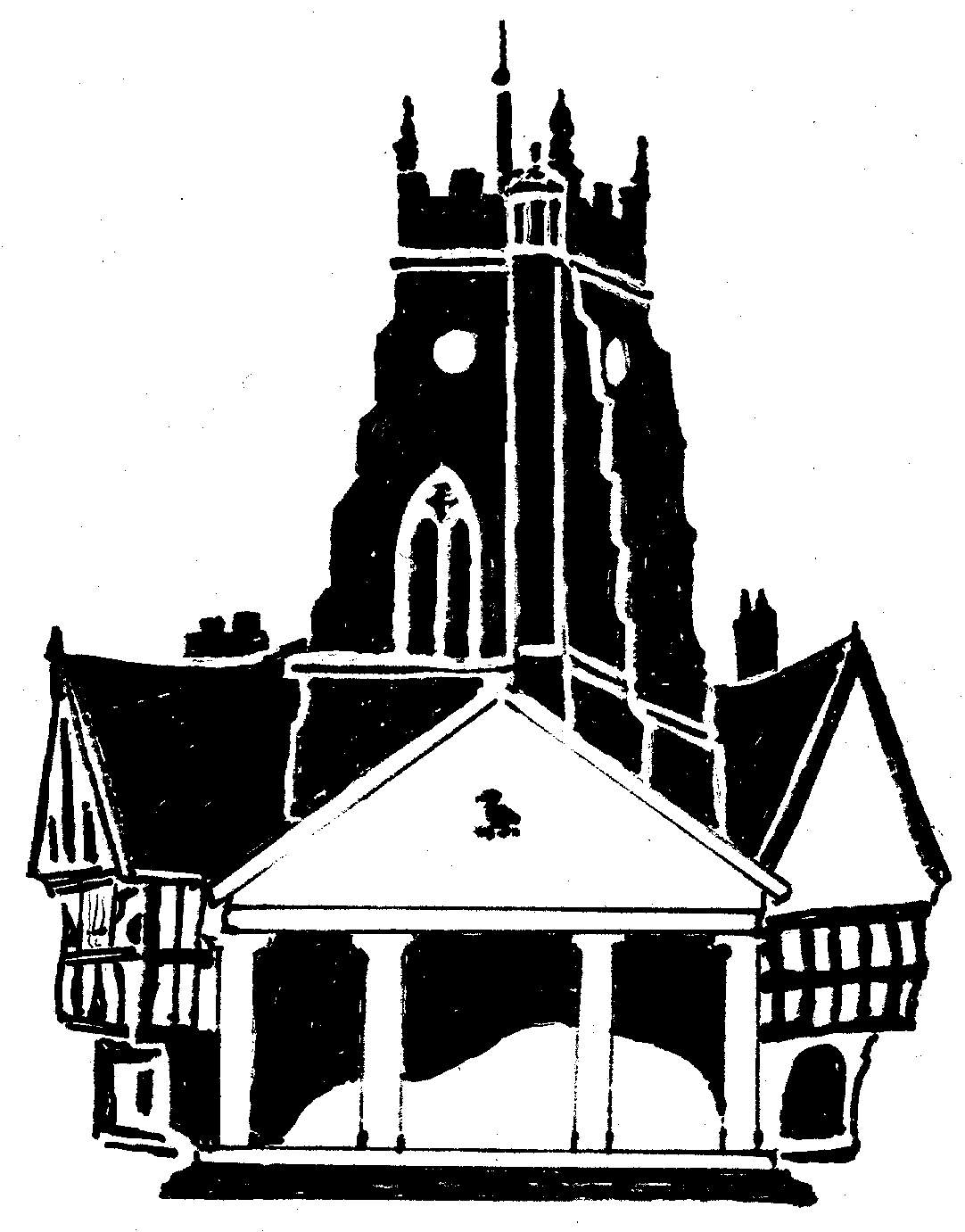         Market Drayton          Town CouncilAgenda Item:   5.FG i – Small Grants        Market Drayton          Town CouncilDate:  14 December 2023        Market Drayton          Town CouncilAppendix : FG116        Market Drayton          Town CouncilOrganisationRequested Amount £To FundFunded in 2022/23Ukrainian Hub Market Drayton£300Towards the hire of a minibus and petrol for two cars to allow a trip for Ukrainian refugee with children living in Market Drayton to see the Chester Zoo Christmas lights and a trip to Shrewsbury cinema to watch Ukrainian cartoons.£0